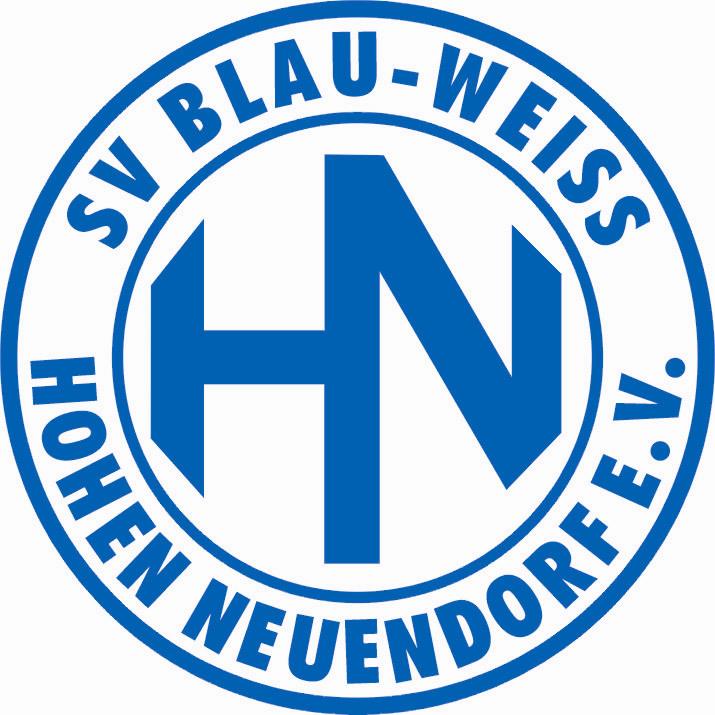 Liebe Eltern, liebe Kinder,wenn Du eine sportliche Herausforderung suchst, heißt es: Tasche packen und auf in die Niederheide!Wenn Du mit Deinen Eltern die Arbeit vom SV Blau-Weiss Hohen Neuendorf kennenlernen willst, können uns Deine Eltern am besten unter jugendleitung@bwhnd.de kontaktieren.Wir können dann u.a. die aktuellen Trainingszeiten mitteilen.Eure JugendleitungManuel Jasper, Patrick Schmidt & Thomas Mundt